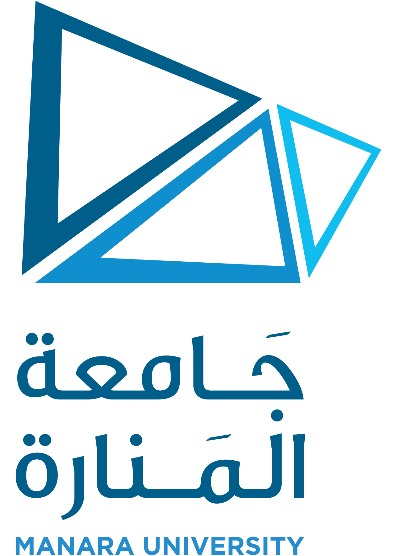 		الخطة الدراسيةلكلية الصيدلةفي جامعة المنارةالخطة الدراسية لكلية الصيدلةفي جامعة المنارة الفصل الأولالرسالة والرؤية والأهدافالمادة 1 – رسالة الكليةتسعى الكلية إلى تطبيق أحدث الطرائق التعليمية والبحثية واستراتيجيات التعليم والتعلّم بهدف إثراء الهرم العلمي والمعرفي للطلبة بحيث يتمتع خريجوها بالكفاءة العلمية، والتميّز المهنيّ والقيم الأخلاقية.المادة 2 – رؤية الكليةتطمح كلية الصيدلة، تماشياً مع رؤية الجامعة، للتميز على الصعيدين الوطني والعالمي وذلك باستقطاب أفضل الخبرات الأكاديمية في مجال العلوم الصيدلانية والطبية وتطبيق وسائل التعليم الحديثة وتنمية المهارات البشرية بصورة مستمرة.المادة 3 – أهداف الكليةتهدف الجامعة لإمداد المجتمع بخريجين من ذوي الجودة العالية في مختلف الاختصاصات والمهن الصيدلانية لتطوير كل من الصناعات الدوائية والبحوث الصيدلانية وبالتالي تحسين نوعية الخدمات الطبية بما يتوافق وربط الجامعة بالمجتمع.المادة 4 – النظام المعتمد في الكلية: نظام الساعات المعتمدة  Credit Hoursالمادة 5 – لغة التدريس: لغة التدريس هي اللغة العربية مع مراعاة قواعد الاعتماد العلمي.المادة 6 – طرائق التدريس واستراتيجيات التقويم:يُعتمد قرار مجلس التعليم العالي رقم /21/ تاريخ 28/9/2014م كأساس لنظام التدريس والامتحانات والتقويم الموحد للجامعات السورية الخاصة التي تعتمد نظام الساعات المعتمدة.الفصل الثانيأقسام الكلية ومُتطلبات الحصول على درجة الإجازة الجامعيةالمادة 7 – أ- تتألف الكلية من الأقسام الآتية:قسم الصيدلانيات والتكنولوجيا الصيدلانيةقسم علم الأدوية والسمومقسم الكيمياء الصيدلانية والمراقبة الدوائية قسم العقاقيرقسم الكيمياء الحيوية والأحياء الدقيقةقسم الكيمياء التحليلية والغذائيةب- يتبع لهذه الأقسام المقررات التالية:المادة 8–مُتطلبات الحصول على درجة الإجازة الجامعية في الكليةتتألف خطة الكلية من 179 ساعة معتمدة وتتوزع ساعات البرنامج وفق الجدول الآتي:المادة 9– أ -  تمنح الكلية درجة الإجازة في الصيدلة والكيمياء الصيدليةب -  مدة الدراسة في الكلية عشرة فصول دراسية.المادة 10 – ترمز مقررات الخطة الدراسية في الكلية وفق الآتي:المادة 11 – توزع الخطة الدراسية في الكلية وفق الآتي:متطلبات الجامعة: وتتكون من (17) ساعة معتمدة موزعة على جزأين رئيسيين:متطلبات الجامعة الإلزامية: وعدد ساعاتها (13)متطلبات الجامعة الاختيارية: وعدد ساعاتها (4)متطلبات الكلية: ويبلغ عدد ساعات متطلبات الكلية (45) ساعة مقسومة على جزأين:متطلبات الكلية الإلزامية: وعدد ساعاتها (37)متطلبات الكلية الاختيارية  وعدد ساعاتها (8)متطلبات الإختصاص (117 ساعة معتمدة):المادة 12 – الخطة الاسترشادية:تتوزع مقررات متطلبات الجامعة والكلية والاختصاص حسب السنة والمستوى وفق الآتي:السنة الأولى - المستوى الأولالسنة الأولى - المستوى الثانيالسنة الثانية - المستوى الثالثالسنة الثانية – المستوى الرابعالسنة الثالثة - المستوى الخامسالسنة الثالثة - المستوي السادسالسنة الرابعة - المستوى السابعالسنة الرابعة – المستوى الثامنالسنة الخامسة – المستوى التاسعالسنة الخامسة – المستوى العاشرالمادة 13 –نظام الملازمة: يعادل 4 ساعات معتمدةيتَّبِعُ الطالب ملازمة في إحدى الصيدليات أو معامل الأدوية والصناعات التجميلية خلال العطل الصيفية، بإشراف عميد كلية الصيدلة، وذلك على ثلاث مراحل متتالية، بما يغطي 500 ساعة ملازمة:الفترة الأولى لمدة /200/ ساعة، بعد انجاز الطالب 60 ساعة معتمدةالفترة الثانية لمدة /200/ ساعة، بعد انجاز الطالب 90 ساعة معتمدةالفترة الثالثة لمدة /100/ ساعة، بعد انجاز الطالب 120ساعة معتمدةيُراقبُ الطالب على الملازمة من قبل من ينتدبه عميد الكلية من أعضاء الهيئة التعليمية في الكلية. ويُدوِّن الطالب في دفتر الملازمة جميع الوصفات والأنشطة المختلفة، ويصادق عليها من قبل الصيدليّ أو مسؤول معمل الأدوية وعمادة الكلية، وعلى الطالب الذي يثبت غيابه أكثر من ثلاث مرات من دون عذر مشروع يقبله عميد الكلية (خلال فترات الملازمة المشار اليها في الفقرة1 ) أن يلازم لمدة إضافية تعادل كامل الفترة التي تغيب خلالها.يمتحن الطالب في مقرري الملازمة1، والملازمة2 على مرحلتين وفق النحو الآتي:بعد حصول الطالب على 25 درجة على الأقل من أصل 50 المتضمنة (اختبارا" كتابيا" في الجزأين النظري والعملي للمقرر ودوام الطالب في الصيدلية الافتراضية في الجامعة) يحق له التقدم للامتحان الشفهي.الامتحان الشفهيٌّ ذو علاقة بمعرفة الطالب بالمقادير والتأثير الدوائي للأدوية والمستحضرات الجاهزة ودراسة وصفات دوائية وعلامته من (50 %) يتقدم به الطالب أمام لجنة من أعضاء الهيئة التدريسية في الكلية لا يقل عدد أعضائها عن (3) يسميها عميد كلية الصيدلة.إذا رسب الطالب في المرحلة الثانية من الملازمة، يعيد الامتحان بمرحلتيه.لا يعد الطالب ناجحاً في أيٍّ من مرحلتي الملازمة (الفقرة أ والفقرة ب أعلاه)، إلا إذا حصل على علامة 50 % من علامة كل مرحلة. وتعتبر علامة النجاح في مقرر الملازمة 60 %.المادة 14 –مشروع التخرج: يعادل 2 ساعة معتمدةيمكن للطلاب إجراء مشروع التخرج بشكل فردي أو ضمن مجموعة بإشراف أحد أعضاء الهيئة التدريسية في الكلية. يسمي مجلس الكلية في بداية كل عام دراسيٍّ أعضاء الهيئة التدريسية المشرفين على مشاريع التخرج.يحدد عضو الهيئة التدريسية المشرف على مشروع التخرج موضوعاً للبحث أو الترجمة ذا صلة بالعلوم الطبية والصيدلانية.يعد مشروع التخرج مقرراً من مقررات السنة الخامسة، وعلى الطالب أن يناقش مشروعه أمام لجنة مؤلفة من ثلاثة من أعضاء الهيئة التدريسية بالكلية، يعينها عميد الكلية، ويضع مجلس الكلية القواعد الناظمة ذات الصلة بمشاريع التخرج.المادة 15 –الامتحان الوطنيتطبق أحكام الامتحان الوطني الموحد على طلاب كلية الصيدلة وفق الأسس المعتمدة في قرارات مجلس التعليم العالي المتعلقة بهذا الشأن.القسمالمقررات التابعة للقسمعدد المقررات1قسم الصيدلانيات والتكنولوجيا الصيدلانيةمدخل الى الصيدلة- صيدلانيات1- صيدلانيات 2- التكنولوجيا الصيدلانية 1- التكنولوجيا الصيدلانية 2- الصيدلة الاشعاعية- الصيدلة الصناعية- الاعلام والتسويق الصيدلاني- صيدلة سريرية وصيدلة مشافي- صيدلة حيوية وحرائك دوائية102قسم علم الأدوية والسمومعلم الأدوية 1- علم الأدوية 2- علم الأدوية الجزيئي- صيدلة مجتمع- ملازمة1-  ملازمة 2- علم السموم- علوم السموم التطبيقي والشرعي83قسم الكيمياء الصيدلانية والمراقبة الدوائيةالكيمياء الصيدلانية 1- الكيمياء الصيدلانية2- مراقبة دوائية- اصطناع دوائي  - مشروع التخرج54قسم العقاقيرعلم العقاقير 1- علم العقاقير2-  كيمياء العقاقير- آداب الصيدلة وتشريعاتها45قسم الكيمياء الحيوية والأحياء الدقيقةالكيمياء الحيوية 1-الكيمياء الحيوية 2-  الكيمياء الحيوية السريرية- الطفيليات والفطريات- الجراثيم والفيروسات- دمويات ومناعيات- البيولوجيا الجزيئية- التقانة الحيوية- الميكروبيولوجيا الصيدلانية96قسم الكيمياء التحليلية والغذائيةالكيمياء التحليلية 1- الكيمياء التحليلية 2-  التحليل الآلي- كيمياء غذائية47متطلب جامعة إلزاميمهارات الحاسوب- اللغة العربية- اللغة الإنكليزية 1- اللغة الإنكليزية 2- أنشطة بدنية وذهنية- التنمية المجتمعية68متطلب جامعة اختيارياللغة الفرنسية- اللغة الروسية- التفكير النقدي- علم الاجتماع- مدخل الى الأعمال- علم البيئة- أخلاقيات المهنة- مهارات التواصل89متطلب كلية الزاميالرياضيات-الإحصاء الحيوي-فيزياء طبية-البيولوجيا- علم النبات- كيمياء عامة ولاعضوية- الكيمياء العضوية 1-  الكيمياء العضوية 2- الكيمياء الفيزيائية- مصطلحات علمية باللغة الإنكليزية للصيدلة- علم التشريح والنسج- الفيزيولوجيا والفيزولوجيا المرضية- علم الأمراض1310متطلب كلية اختياريعلم الوراثة- الصحة العامة والتلوث- اسعاف أولي- مستحضرات التجميل- أمن الغذاء- ضمان الجودة الصيدلاني6المجموعالمجموعالمجموع73Courses Classificationتصنيف المقرراتCredit Hoursالساعات المعتمدةCredit Hoursالساعات المعتمدةRatioالنسبةRatioالنسبةRatioالنسبةCourses Classificationتصنيف المقرراتCompulsoryإلزاميElectiveاختياريRatioالنسبةRatioالنسبةRatioالنسبةUniversity Requirementsمتطلبات الجامعة17179.5  %9.5  %9.5  %University Requirementsمتطلبات الجامعة1347.3 %7.3 %2.2 %Faculty Requirementsمتطلبات الكلية454525.1 %25.1 %25.1 %Faculty Requirementsمتطلبات الكلية37820.7 % 4.4 % 4.4 %Specialty Requirementsمتطلبات الاختصاص11711765.4 %65.4 %65.4 %Total179179100 %100 %100 %العنصر المرمزعدد الخاناتالرموز المستخدمةالكليةحرفانCP     كلية الصيدلةUN    متطلبات الجامعةنوع المقررحرفانRC    متطلبات الجامعة الإلزاميةRE    متطلبات الجامعة الاختياريةFC    متطلبات الكلية الإلزاميةFE    متطلبات الكلية الاختياريةPH   متطلبات اختصاص الصيدلة العامMP  متطلبات اختصاص الصيدلة الدوائيةCL متطلبات اختصاص الصيدلة المخبرية والسريريةالمستوىخانة واحدةمن 1 إلى 9 ويعبر 0 عن المستوى العاشرالمقررخانتانمن 0 إلى 99Prerequisiteالمتطلب السابقPract.العمليTheo.النظريCRالساعات المعتمدةCodeالرمزCourse Nameاسم المقرر-223UNRC101Computer Skillsمهارات الحاسوب--22UNRC102Arabic Languageاللغة العربية--22UNRC103English Language 1اللغة الإنكليزية 1UNRC103-22UNRC201English Language 2اللغة الإنكليزية 2-212UNRC104Physical and mental activitiesأنشطة بدنية وذهنية-212UNRC105Community Developmentالتنمية المجتمعية61013المجموعالمجموعPrerequisiteالمتطلب السابقPract.العمليTheo.النظريCRالساعات المعتمدةCodeالرمزCourse Nameاسم المقرر--22UNRE101French Languageاللغة الفرنسية--22UNRE102Russian Languageاللغة الروسية-212UNRE301Critical Thinkingالتفكير النقدي--22UNRE103Sociologyعلم الاجتماع--22UNRE104Introduction to Businessمدخل إلى الأعمال--22UNRE105Ecologyعلم البيئة--22UNRE106أخلاقيات المهنةProfessional Ethics-22UNRE107Communication Skillsمهارات التواصل-/24/34المجموع المطلوبالمجموع المطلوبPrerequisiteالمتطلب السابقPract.العمليTheo.النظريCRالساعات المعتمدةCodeالرمزCourse Nameاسم المقرر--22CPFC101الرياضياتMathematicsCPFC101-22CPFC201الإحصاء الحيويBiostatistics-223CPFC102فيزياء طبيةMedical Physics-223CPFC103البيولوجياBiology-223CPFC104علم النباتBotany-223CPFC105كيمياء عامة ولاعضويةGeneral and Inorganic ChemistryCPFC105234CPFC202الكيمياء العضوية 1Organic Chemistry 1CPFC202234CPFC301الكيمياء العضوية 2Organic ChemistryCPFC105223CPFC203الكيمياء الفيزيائيةPhysical ChemistryUNRC201-22CPFC302مصطلحات علمية باللغة الإنكليزية للصيدلةPharmaceutical TerminologyCPFC103223CPFC204علم التشريح والنسجAnatomy and HistologyCPFC204223CPFC303الفيزيولوجيا والفيزيولوجيا المرضيةPhysiology and PathophysiologyCPFC303-22CPFC401علم الأمراضPathology182837المجموعالمجموعPrerequisiteالمتطلب السابقPract.العمليTheo.النظريCRالساعات المعتمدةCodeالرمزCourse Nameاسم المقررCPFC103-22CPFE201علم الوراثةGenetics CPFC303-22CPFE401الصحة العامة والتلوثGeneral Health and PollutionCPFC303-22CPFE402اسعاف أوليFirst Aid CPPH407-22CPFE504 مستحضرات التجميلCosmetics CPPH205-22CPFE405أمن الغذاء Food Safety  CPPH407-22CPFE506ضمان الجودة الصيدلانيPharmaceutical Quality Assurance -88المجموع المطلوبالمجموع المطلوبCourse Nameاسم المقررCourse Codeرمز المقررCRساعة معتمدةTheoنظريPractعمليPrerequisiteالمتطلب السابقمدخل إلى الصيدلةIntroduction to PharmacyCPPH10122-الصيدلانيات 1Pharmaceutics 1CPPH201322CPPH101الصيدلانيات 2Pharmaceutics 2CPPH301322CPPH201الكيمياء الحيوية 1Biochemistry 1CPPH401432CPFC301الكيمياء الحيوية 2Biochemistry 2CPPH501432CPPH401الكيمياء الحيوية السريريةClinical BiochemistryCPPH601432CPPH501الكيمياء التحليلية 1Analytical Chemistry 1CPPH202322CPFC105الكيمياء التحليلية 2Analytical Chemistry 2CPPH302432CPPH202علم العقاقير 1Pharmacognosy 1CPPH203322CPFC104علم العقاقير 2Pharmacognosy 2CPPH303322CPPH203الطفيليات والفطرياتParasitology and MycologyCPPH204432CPFC103الجراثيم والفيروساتMicrobiology and VirologyCPPH205432CPFC103علم الأدوية 1Pharmacology 1CPPH40233-CPFC303علم الأدوية 2Pharmacology 1CPPH502432CPPH402علم الأدوية الجزيئيMolecular PharmacologyCPPH60222-CPPH502كيمياء العقاقير Phytochemistry CPPH403322CPPH303الكيمياء الصيدلانية 1Pharmaceutical Chemistry 1CPPH404432CPFC301الكيمياء الصيدلانية 2Pharmaceutical Chemistry 2CPPH503432CPPH404التكنولوجيا الصيدلانية 1Pharmaceutical TechnologyCPPH304322CPFC203التكنولوجيا الصيدلانية 2Pharmaceutical TechnologyCPPH405322CPPH304علم السموم ToxicologyCPPH206322CPFC105علم السموم التطبيقي  والشرعيApplied and Forensic Toxicology CPPH305322CPPH206آداب الصيدلة وتشريعاتهاPharmacy Ethics and Legislation CPPH10311-انجاز 100 ساعة معتمدةالصيدلة الإشعاعيةRadiopharmacy CPPH30622-CPFC203التحليل الآليInstrumental AnalysisCPPH406322CPPH302الصيدلة الصناعيةIndustrial PharmacyCPPH407432CPPH301البيولوجيا الجزيئيةMolecular BiologyCPPH20733-CPFC103دمويات ومناعياتHematology and ImmunologyCPPH208322CPFC103الإعلام والتسويق الصيدلانيPharmaceutical Marketing CPPH10422--التقانة الحيويةBiotechnologyCPPH30722-CPPH207الميكروبيولوجيا الصيدلانيةPharmaceutical MicrobiologyCPPH308212CPPH205مشروع التخرجGraduation ProjectCPPH00122-انجاز 120 ساعة معتمدةصيدلة سريرية وصيدلية مشافيClinical Pharmacy and Hospital PharmacyCPPH505322CPFC401مراقبة دوائيةDrug ControlCPPH603432CPPH502صيدلة حيوية وحرائك دوائيةBiopharmacy and Drug Kinetics CPPH701322CPPH602اصطناع دوائيDrug SynthesisCPPH60422-CPPH503صيدلة مجتمعCommunity PharmacyCPPH20911-CPPH102كيمياء غذائيةFood ChemistryCPPH408322CPPH302ملازمة 1Internship1CPPH504212CPPH402ملازمة 2Internship2CPPH604212CPPH504Totalالمجموع المطلوبTotalالمجموع المطلوب1178858اسم المقرررمز المقررالساعات المعتمدةالنظريالعمليالمتطلب السابقاللغة العربيةArabic LanguageUNRC10222--اللغة الإنكليزية 1English Language 1UNRC10322--مدخل إلى الصيدلةIntroduction to pharmacyCPPH10122--مهارات الحاسوبComputer SkillsUNRC101322-كيمياء عامة ولا عضويةGeneral and Inorganic ChemistryCPFC105322-رياضياتMathematicsCPFC10122--البيولوجياBiologyCPFC103322-Totalالمجموع المطلوبTotalالمجموع المطلوب17146اسم المقرررمز المقررالساعات المعتمدةالنظريالعمليالمتطلب السابقاللغة الإنكليزية 2English Language 2UNRC20122-UNRC103علم التشريح والنسجAnatomy and HistologyCPFC204322CPFC103علم النباتBotanyCPFC104322-الكيمياء العضوية 1Organic Chemistry 1CPFC202432CPFC105فيزياء طبيةMedical PhysicsCPFC102322-أنشطة بدنية وذهنية Physical and Mental ActivitiesUNRC104212-متطلب جامعة اختياري 1UNRExxx22--Totalالمجموع المطلوبTotalالمجموع المطلوب191410اسم المقرررمز المقررالساعات المعتمدةالنظريالعمليالمتطلب السابقمصطلحات علمية باللغة الإنكليزية للصيدلةPharmaceutical Terminology CPFC30222-UNRC201الفيزيولوجيا والفيزيولوجيا المرضيةPhysiology and PathophysiologyCPFC30333-CPFC204الكيمياء العضوية 2Organic ChemistryCPFC301432CPFC202الكيمياء التحليلية 1Analytical Chemistry 1CPPH202322CPFC105علم العقاقير 1Pharmacognosy 1CPPH203322CPFC104الكيمياء الفيزيائيةPhysical ChemistryCPFC203322CPFC105Totalالمجموع المطلوبTotalالمجموع المطلوب18148اسم المقرررمز المقررالساعات المعتمدةالنظريالعمليالمتطلب السابقالصيدلانيات 1Pharmaceutics 1CPPH201322CPPH101الكيمياء الحيوية 1Biochemistry 1CPPH401432CPFC301الكيمياء التحليلية 2Analytical Chemistry 2CPPH302432CPPH202علم العقاقير 2Pharmacognosy 2CPPH303322CPPH203الطفيليات والفطرياتParasitology and MycologyCPPH204432CPFC103Totalالمجموع المطلوبTotalالمجموع المطلوب181310اسم المقرررمز المقررالساعات المعتمدةالنظريالعمليالمتطلب السابقالصيدلانيات 2Pharmaceutics 2CPPH301322CPPH201الكيمياء الحيوية 2Biochemistry 2CPPH501432CPPH401التكنولوجيا الصيدلانية 1Pharmaceutical TechnologyCPPH304322CPFC203علم الأدوية 1Pharmacology 1CPPH40233-CPFC303كيمياء العقاقير Phytochemistry  CPPH403322CPPH303علم الأمراضPathologyCPFC40122-CPFC303Totalالمجموع المطلوبTotalالمجموع المطلوب18148اسم المقرررمز المقررالساعات المعتمدةالنظريالعمليالمتطلب السابقالإحصاء الحيويBiostatisticsCPFC20122-CPFC101الجراثيم والفيروساتMicrobiology and VirologyCPPH205432CPFC103علم الأدوية 2Pharmacology 1CPPH502432CPPH402الكيمياء الصيدلانية 1Pharmaceutical Chemistry 1CPPH404432CPFC301متطلب كلية اختياري 1CPFExxx2---التنمية المجتمعيةUNRC10522--Totalالمجموع المطلوبTotalالمجموع المطلوب18136اسم المقرررمز المقررالساعات المعتمدةالنظريالعمليالمتطلب السابقالكيمياء الصيدلانية 2Pharmaceutical Chemistry 2CPPH503432CPPH404التكنولوجيا الصيدلانية 2Pharmaceutical TechnologyCPPH405322CPPH304الكيمياء الحيوية السريريةClinical BiochemistryCPPH601432CPPH501آداب الصيدلة وتشريعاتهاPharmacy Ethics and Legislation CPPH10311-انجاز 100 ساعة معتمدةالصيدلة الإشعاعيةRadiopharmacy CPPH30622-CPFC203الصيدلة الصناعيةIndustrial PharmacyCPPH407432CPPH301Totalالمجموع المطلوبTotalالمجموع المطلوب18148اسم المقرررمز المقررالساعات المعتمدةالنظريالعمليالمتطلب السابقعلم السموم ToxicologyCPPH206322CPFC105التحليل الآليInstrumental AnalysisCPPH406322CPPH302البيولوجيا الجزيئيةMolecular BiologyCPPH20733-CPFC103دمويات ومناعياتHematology and ImmunologyCPPH208322CPFC103ملازمة 1Internship 1CPPH504212CPPH402متطلب جامعة اختياري2UNRExxx2---متطلب كلية اختياري 2CPFExxx22--Totalالمجموع المطلوبTotalالمجموع المطلوب18128اسم المقرررمز المقررالساعات المعتمدةالنظريالعمليالمتطلب السابقعلم الأدوية الجزيئيMolecular PharmacologyCPPH60222-CPPH502علم السموم التطبيقي والشرعيApplied and Forensic Toxicology CPPH305322CPPH206الإعلام والتسويق الصيدلانيPharmaceutical Marketing CPPH10422--التقانة الحيويةBiotechnologyCPPH30722-CPPH207الميكروبيولوجيا الصيدلانيةPharmaceutical MicrobiologyCPPH308212CPPH205اصطناع دوائيDrug SynthesisCPPH60422-CPPH503صيدلة مجتمعCommunity PharmacyCPPH60311-CPPH502كيمياء غذائيةFood ChemistryCPPH408322CPPH302Totalالمجموع المطلوبTotalالمجموع المطلوب17146اسم المقرررمز المقررالساعات المعتمدةالنظريالعمليالمتطلب السابقمشروع التخرجGraduation ProjectCPPH00122--صيدلة سريرية وصيدلية مشافيClinical Pharmacy and Hospital PharmacyCPPH505322CPFC401مراقبة دوائيةDrug ControlCPPH605432CPPH502صيدلة حيوية وحرائك دوائيةBiopharmacy and Drug Kinetics CPPH701322CPPH602ملازمة 2Internship 2CPPH606212CPPH504متطلب كلية اختياري 3CPFExxx22--متطلب كلية اختياري 4CPFExxx22--Totalالمجموع المطلوبTotalالمجموع المطلوب18148